SZANOWNI MIESZKAŃCY GMINY BIAŁOGARD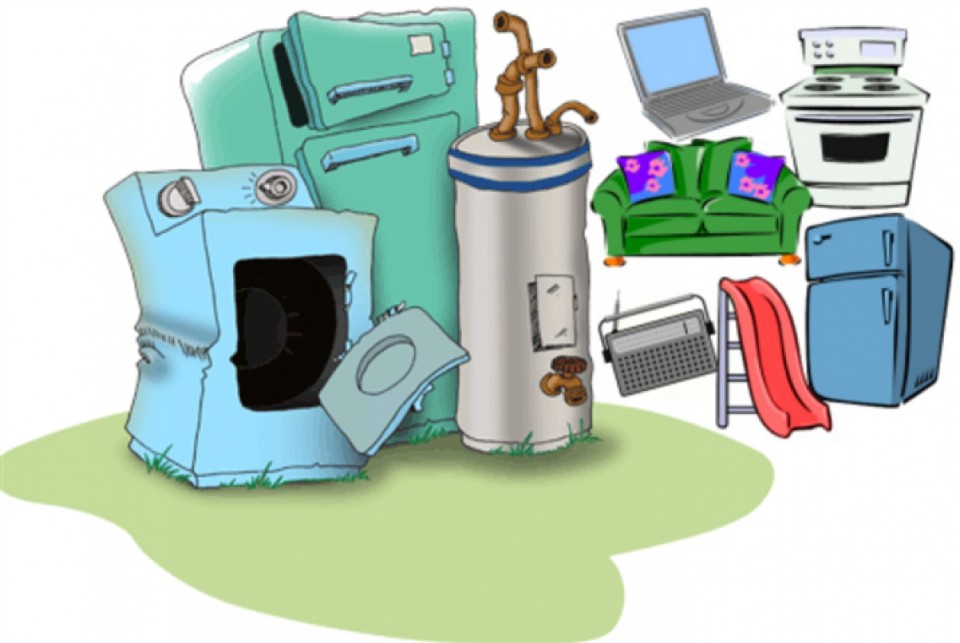 Uprzejmie informuję, że we wrześniu 2022 r., w terminach określonych 
w niżej zamieszczonym harmonogramie, odbierane będą odpady wielkogabarytowe oraz zużyty sprzęt elektryczny i elektroniczny z terenu Gminy Białogard.Ww. odpady należy wystawić przed posesję w miejscu i w sposób umożliwiający swobodny dojazd samochodem ciężarowym bezpośrednio do miejsca ich złożenia. Warunkiem jest zgłoszenie potrzeby odbioru do 02 września 2022r. (piątek) - potrzebę odbioru należy zgłaszać telefonicznie pod numerem 94 311 01 93 od poniedziałku do piątku 
w godzinach pracy Urzędu tj. od 7:00- 15:00.	Odpady wielkogabarytowe to np.: meble, dywany, opony do samochodów osobowych (do 4 szt.), opakowania styropianowe po sprzęcie, duże zabawki itp.	Zużyty sprzęt elektryczny i elektroniczny to np.: pralki, lodówki, kuchenki, telewizory, komputery, drukarki, zabawki (elektryczne/elektroniczne) itp.Potrzebę odbioru odpadów należy zgłaszać telefonicznie do 02 września 2022r. (piątek) - nr tel. 94 311 01 93 lub osobiście od poniedziałku do piątku w godzinach pracy Urzędu tj. od 7:00 – 15:00.Odpady będą odbierane od godziny 7:00Harmonogram odbioru odpadów wielkogabarytowych oraz zużytego sprzętu elektrycznego i elektronicznego od właścicieli nieruchomości położonych na terenie Gminy Białogard2022 r.Harmonogram odbioru odpadów wielkogabarytowych oraz zużytego sprzętu elektrycznego i elektronicznego od właścicieli nieruchomości położonych na terenie Gminy Białogard2022 r.Harmonogram odbioru odpadów wielkogabarytowych oraz zużytego sprzętu elektrycznego i elektronicznego od właścicieli nieruchomości położonych na terenie Gminy Białogard2022 r.Harmonogram odbioru odpadów wielkogabarytowych oraz zużytego sprzętu elektrycznego i elektronicznego od właścicieli nieruchomości położonych na terenie Gminy Białogard2022 r.Harmonogram odbioru odpadów wielkogabarytowych oraz zużytego sprzętu elektrycznego i elektronicznego od właścicieli nieruchomości położonych na terenie Gminy Białogard2022 r.Harmonogram odbioru odpadów wielkogabarytowych oraz zużytego sprzętu elektrycznego i elektronicznego od właścicieli nieruchomości położonych na terenie Gminy Białogard2022 r.Dataodbioru05.09.2022 r.06.09.2022 r.07.09.2022 r.08.09.2022r.09.09.2022 r.MiejscowościRarwinoPodwilczeRychowoRychówkoSińceLaskiNawinoGruszewoCzarnowęsyŁęcznoStanominoZagórzeNasutowoKamosowoŻabiniecŁęczenkoŁęczynkoDębczynoRogowoGóryLiskowoRzyszczewoWygodaByszynoPrzegoniaMoczyłkiTarpnowoDargikowoKlępino B.ŻytelkowoRościnoRedlinoTrzebieleŻelimuchaLulewiczkiLulewiceLeśnikiZąbkiStrzelecKościernicaPękaninoPękaninkoZaspy MałeBuczekPomianowoŻeleźnoBiałogórzynoBiałogórzynkoStajkowoWronie GniazdoNosówkoPustkowoPustkówko